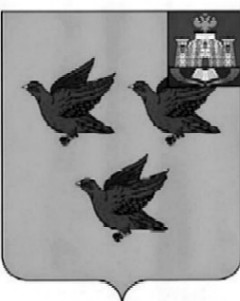 РОССИЙСКАЯ ФЕДЕРАЦИЯОРЛОВСКАЯ ОБЛАСТЬАДМИНИСТРАЦИЯ ГОРОДА ЛИВНЫПОСТАНОВЛЕНИЕ4 июня 2024  года                                                                                              № 43         г. ЛивныО внесении изменений в постановление администрации  города Ливны от 30 сентября 2011 года  №  30 «Об оплате труда работников муниципальных общеобразовательныхорганизаций  города Ливны Орловской области»В    целях поддержания нормативной правовой базы в актуальном состоянии администрация города Ливны постановляет: 	1.  Внести   в   постановление  администрации  города   Ливны   от       30 сентября 2011 года № 30 «Об оплате  труда работников муниципальных общеобразовательных организаций города Ливны Орловской области»  следующие изменения:1)   в пункте 27 приложения  8  к Положению об оплате труда работников  муниципальных общеобразовательных  организаций города Ливны  Орловской области подпункт 3 изложить в следующей редакции:«3) в связи со смертью работника, членов его семьи (супруги, дети, родители) и в связи с необходимостью длительного и дорогостоящего лечения самого работника, его детей, супруга(ги) в размере должностного оклада;».2. Опубликовать настоящее постановление в газете «Ливенский вестник» и разместить на официальном сайте администрации города в сети Интернет.3.   Контроль за исполнением настоящего постановления возложить на заместителя главы администрации города по социальным вопросам.Глава города                                                                                    С. А. Трубицин